SEMANA DEL 20 AL 24 DE MARZO. Enviarme las actividades en el correo de paulitamanso@campus.com.co, recuerden que nuestra herramientas virtuales a trabajar son la página del colegio para observar las actividades y comunicados, el correo electrónico , el grupo de WhatsApp y zoom.Las actividades están por asignatura LENGUA CASTELLANA: Escribir en el cuaderno CONSONANTE C/c.C c -A a       carro (dibuja el carro).      -E e       Cecilia (dibuja la carita).     -I i          cielo (dibuja el cielo).    -O o      coco (dibuja el coco).    -U u     cueva (dibuja la cueva).ORACIONES CON LA CONSONANTE C. (las leen con las niñas y por cada silaba que mencionemos se aplaude ejemplo: el (palma) ca (palma) rro (palma)..., pueden escribir en el cuaderno dos oraciones)El carro de papá es de color azul.Carolina mira la película de unicorniosEl coco sabe rico.Mi tía Carola es muy cariñosa.El cielo es hermoso.Al terminar, pronuncia de nuevo la consonante con la vocal en diferente orden por ejemplo (la c con la e, la c con la u..), leemos nuevamente las oraciones y vamos a escuchar y a observar el video en YouTube del mono silabo “silabas ca, co, cu”. https://youtu.be/TyOWmMUsJYU, mono silabo “silaba ce ci “   https://youtu.be/c9kSs9-a17QMATEMÁTICAS.REPASO DE NÚMEROS 50 AL 60 Con mis acudientes de familia vamos a jugar stop de números, cada jugador tendrá una hojita y alguien dirá números del 10 al 50 como si fuera dictado (puede ser conteo de diez en diez.), repite el número tres veces con la cantidad de números que desee cuando terminen el que primero termine dice stop y juntos hacen la corrección del número escrito.En el cuaderno realiza la recta numérica con la regla ubicando los números del 50 al 60        50      51   52   53      54      55      56     57     58     59       60 Escribo y Cuento de 10 en 10 hasta el 50.10 Diez 20 veinte 30 treinta40 cuarenta 50 cincuenta.COMPARACIÓN DE CANTIDADES.Nomino y comparo cantidades. Esta actividad consiste en que junto con el acudiente y la estudiante van a buscar diversos objetos a su gusto y uno de los integrantes de la familia dice la indicación por ejemplo maría José tiene más peluches que la mamá y en seguida la niña busca más objetos que la mamá, hacen el conteo y la comparación yo tengo más o tengo menos. Finalmente, en el cuaderno registran la actividad como el siguiente ejemplo Pedro tiene más lunas que Jaime.                   >Luisa tiene 5 círculos menos que Camila.                   <CIENCIAS NATURALES (escritura del concepto en el cuaderno)¿DÓNDE VIVEN LOS ANIMALES?Hay animales que son ovíparos (nacen de huevos) y vivíparos (nacen de la barriga de la mamá), según el medio en que viven, donde viven los animales reciben el nombre de hábitat y puede ser acuático, aéreo y terrestre (húmedo, seco, desértico, fríos…). ejemplo: (pueden realizar 1 dibujo ovíparo y vivíparo, según la imagen con ayuda de los padres o pueden recortar la imagen u otra  como les quede fácil)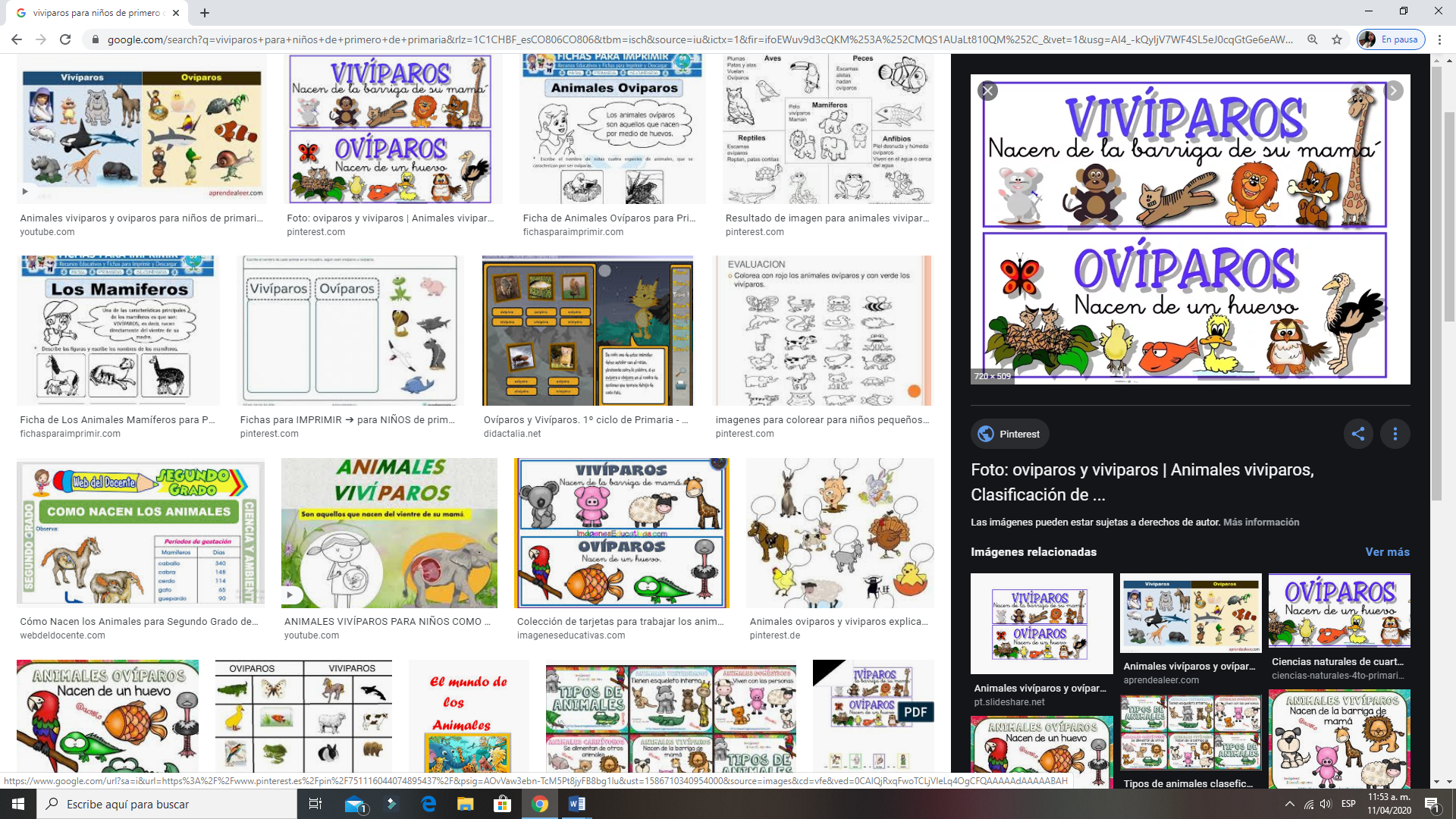 Luego observan el video en YouTube https://youtu.be/n-R4x7NyqXY  de hábitat de los animales (powtoon)  CIENCIAS SOCIALES (escritura en el cuaderno)¿QUÉ ES LA COMUNIDAD? Es un conjunto de personas o agrupación de personas que trabajan por el bien común.Todas las personas pertenecemos a varias comunidades, por ejemplo: comunidad escolar, comunidad urbana(barrio), comunidad rural (campo), país, religión y muchas más.ACTIVIDAD: observamos el video en YouTube https://youtu.be/0HPoNqjsjSA  tipos de comunidades de pow toon, luego converso con mi acudiente acerca de las diferencias de la comunidad del campo y la ciudad y dibuja alguna comunidad que te haya gustado más.ETICA Y VALORES:RESPETO LAS DIFERENCIAS.ACTIVIDAD: CIRCULO MAGICOEsta actividad trata de que cada estudiante escriba en el cuaderno el nombre de un familiar en casa y luego la describe, los demás tienen que adivinar de quien se trata.Para esta actividad en el cuaderno van a escribir el titulo respeto las diferencias y círculo mágico, luego van a dibujar un circulo grande y dentro de este dibuja la persona la cual va a describir mencionando su cualidad, su físico y hablando con mucho respeto sobre él o ella.ARTISTICA: escritura en el cuaderno del tema, el objetivo y el dibujo.MOVIMIENTO CORPORAL (proyecto transversal tiempo libre).OBJETIVO: crear un collage desde los juegos y rondas corporales.Actividad: por medio de la música (rondas y canciones infantiles) van a dibujar en el cuaderno los ejercicios que practican, por ejemplo, en una canción estoy saltando entonces dibujo si salte, brinque baile, si utilizo trajes de colores, máscaras, cintas etc.  también puedo recortas imágenes EJEMPLO: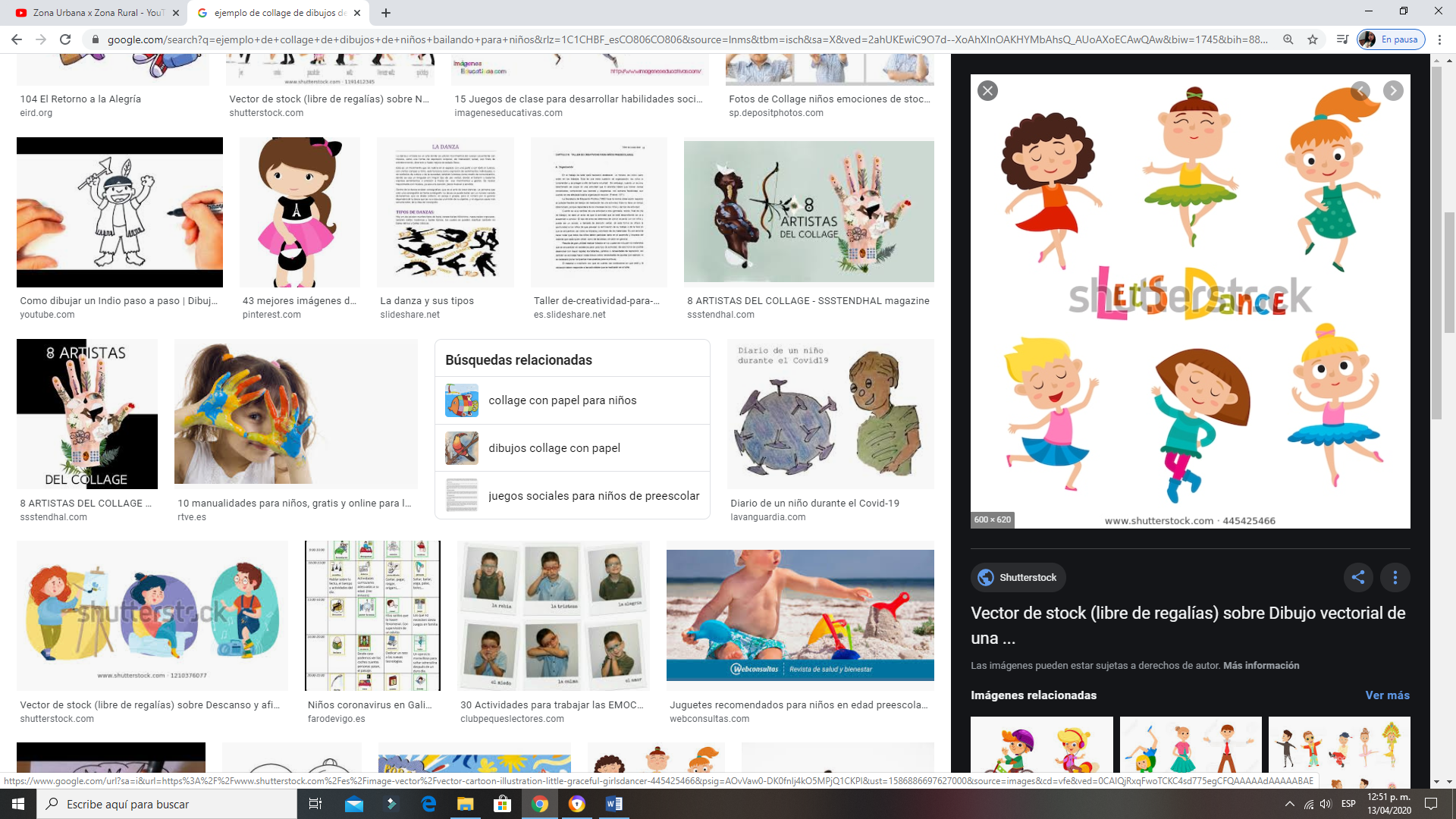 RELIGIÓN: (trabajo en el cuaderno, escritura del tema y el objetivo.)JESUS NOS ENSEÑA AMAR LA VIDA (proyecto transversal de educación sexual)Objetivo: Reconocer que la vida es valiosa para Jesús y por eso debe estar feliz de la vida a pesar de los momentos tristes.En casa con mi familia nos vamos a sentar formando un circulo y vamos a dialogar cada uno acerca de lo que está pasando a nivel mundial y familiar, como podemos ver las cosas positivas a través de los obstáculos de la vida, recordando que esto tiene solución. Luego en el cuaderno vamos a dibujar como familia cual ha sido el sentimiento referente a la pandemia (triste, ansioso, temerosos, felices, asombrados ...) y escribo una frase donde sea positiva para la situación.URBANIDAD:COMPORTAMIENTO EN LOS DIFERENTES ESPACIOS QUE NOS RODEA.Haremos una retroalimentación del tema y les explicaremos a nuestras niñas que en cada espacio existen unas reglas de comportamiento para tener una sana convivencia. Ejemplo:En casa, ordenar el desorden.Ser obediente con nuestros padres. Respetar.ACTIVIDAD: Con cualquier tipo de material que tenga en casa (hojas de block, cartulina, hojas iris o en el cuaderno …) van a realizar un mini cartel donde por medio del diálogo van a construir normas y hábitos de casa durante este tiempo de cuarentena.)